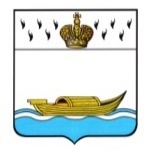 АДМИНИСТРАЦИЯВышневолоцкого городского округаПостановлениеот 30.12.2020                                                                                                    № 503г. Вышний ВолочекОб утверждении адресной инвестиционной программы Вышневолоцкого городскогоокруга на 2021 год и на плановый период2022 и 2023 годов» В соответствии с Бюджетным кодексом Российской Федерации, постановлением Правительства Тверской области от 28.12.2020 № 691-пп «Об утверждении адресной инвестиционной программы Тверской области на 2021 год и на плановый период 2022 и 2023 годов», Администрация Вышневолоцкого городского округа постановляет:1. Утвердить адресную инвестиционную программу Вышневолоцкого городского округа на 2021 год и на плановый период 2022 и 2023 годов (прилагается).2. Настоящее постановление вступает в силу со дня его принятия и подлежит размещению на официальном сайте муниципального образования Вышневолоцкий городской округ Тверской области в информационно-телекоммуникационной сети «Интернет».Глава Вышневолоцкого городского округа                                      Н.П. РощинаПриложениек постановлению АдминистрацииВышневолоцкого городского округаот 30.12.2020 № 503АДРЕСНАЯ ИНВЕСТИЦИОННАЯ  ПРОГРАММАВышневолоцкого городского округа на 2021 год и на плановый период 2022 и 2023 годовтыс. руб.Глава Вышневолоцкого городского округа                                                                                                                                      Н.П. Рощина№ п/пНаименование отраслей, направлений финансирования, главных распорядителей средств бюджета муниципального образования Вышневолоцкий городской округ, муниципальных программ и объектовГоды строительства, реконструкции, Мощность2021 год2021 год2021 год2021 год2022 год2022 год2022 год2022 год2023 год2023 год2023 год2023 годИтого 2021-2023 годыИтого 2021-2023 годыИтого 2021-2023 годыИтого 2021-2023 годы№ п/пНаименование отраслей, направлений финансирования, главных распорядителей средств бюджета муниципального образования Вышневолоцкий городской округ, муниципальных программ и объектовГоды строительства, реконструкции, МощностьСредства федерального бюджетаСредства областного бюджетаСредства местного          бюджетаВСЕГОСредства федерального бюджетаСредства областного бюджетаСредства местного          бюджетаВСЕГОСредства федерального бюджетаСредства областного бюджетаСредства местного          бюджетаВСЕГОСредства федерального бюджетаСредства областного бюджетаСредства местного          бюджетаВСЕГОВСЕГО  АИП83085,425426,36216,71114728,415541,73325,06960,015826,73325,03745,07070,091952,128751,316921,71137625,111.ЖИЛИЩНО-КОММУНАЛЬНОЕ ХОЗЯЙСТВО6960,06960,03745,03745,010705,010705,01.1.Управление территориальной политики и социально-административного развития сельских территорий администрации Вышневолоцкого городского округа6960,06960,03745,03745,010705,010705,0Муниципальная программа муниципального образования Вышневолоцкий городской округ Тверской области «Благоустройство Вышневолоцкого городского округа и комплексное развитие систем коммунальной инфраструктуры Вышневолоцкого городского округа на 2020-2025 годы»6960,06960,03745,03745,010705,010705,01.1.1.Развитие системы газоснабжения населенных пунктов Вышневолоцкого городского округа Тверской области (распределительный газопровод в границах д.Терелесово Вышневолоцкого городского округа Тверской области; распределительный газопровод в границах д.Федово Вышневолоцкого городского округа Тверской области)2021-20236960,06960,03745,03745,010705,010705,02.ОБРАЗОВАНИЕ77212,821511,25377,77104101,7777212,821511,25377,77104101,772.1.Управление архитектуры и градостроительства администрация Вышневолоцкого городского округа77212,821511,25377,77104101,7777212,821511,25377,77104101,77Муниципальная программа муниципального образования Вышневолоцкий городской округ Тверской области «Развитие образования Вышневолоцкого городского округа на 2020-2025 годы»77212,821511,25377,77104101,7777212,821511,25377,77104101,772.1.1.Строительство детского сада по адресу: Тверская область, город Вышний Волочек, ул. Бутягина, 12020-2021160 мест77212,821511,25377,77104101,7777212,821511,25377,77104101,773.СОЦИАЛЬНАЯ ПОЛИТИКА5872,63915,1838,9410626,645541,73325,08866,73325,03325,014739,37240,1838,9422818,343.1.Управление земельно-имущественных отношений и жилищной политики администрации Вышневолоцкого городского округа5872,63915,1838,9410626,645541,73325,08866,73325,03325,014739,37240,1838,9422818,34Муниципальная программа муниципального образования Вышневолоцкий городской округ Тверской области «Социальная поддержка и защита населения Вышневолоцкого городского округа Тверской области на 2020-2025 годы»5872,63915,1838,9410626,645541,73325,08866,73325,03325,014739,37240,1838,9422818,343.1.1.Приобретение жилых помещений в муниципальную собственность в целях их предоставления малоимущим многодетным семьям2021838,94838,94838,94838,943.1.2.Приобретение жилых помещений в муниципальную собственность в целях их предоставления детям-сиротам, детям, оставшимся без попечения родителей, лицам из их числа по договорам найма специализированных жилых помещений2021-20235872,63915,19787,75541,73325,08866,73325,03325,014739,37240,121979,4